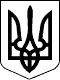 БЕРЕГІВСЬКА РАЙОННА ДЕРЖАВНА АДМІНІСТРАЦІЯЗАКАРПАТСЬКОЇ ОБЛАСТІР О З П О Р Я Д Ж Е Н Н Я01.10.2019                                            Берегове                                            №    319Про оголошення Подяки голови районноїдержавної адміністраціїВідповідно до статей 6 і 39 Закону України „Про місцеві державні адміністрації”:Оголосити Подяку голови райдержадміністрації за активну участь у ветеранському русі та патріотичному вихованні молоді на бойових і трудових традиціях старшого покоління, з нагоди Міжнародного Дня ветерана та людей похилого віку:Голова державної адміністрації	Іштван ПЕТРУШКАКороль Ганні Василівнічлену Президії та Ради міськрайонної організації ветеранів